Obezitenin Yol Açtığı Sağlık Problemleri Obezite; vücut sistemleri (endokrin sistem, kardiyovasküler sistem, solunum sistemi, gastrointestinal sistem, deri, genitoüriner sistem, kas iskelet sistemi) ve psikososyal durum üzerinde yarattığı olumsuz etkilerden dolayı pek çok sağlık problemlerine neden olmaktadır.Obezitenin çeşitli hastalıklarla ilişkisi bilinmekte olup morbidite ve mortaliteyi artırıcı etkisi de ortaya konulmuştur. Fazla kilolu olma Avrupa Bölgesinde her yıl 1 milyondan fazla ölümün ve hasta olarak geçirilen 12 milyon yaşam yılının sorumlusudur.Obezitenin neden olduğu sağlık sorunları/risk faktörleri :İnsülin direnci – HiperinsülinemiTip 2 Diabetes Mellitus( Şeker Hastalığı)Hipertansiyon( yüksek tansiyon)Koroner arter hastalığıHiperlipidemi – Hipertrigliseridemi (Kan Yağlarının Yükselmesi)Metabolik sendromSafra kesesi hastalıklarıBazı kanser türleri (kadınlarda safra kesesi, endometriyum, yumurtalık ve meme kanserleri, erkeklerde ise kolon ve prostat kanserleri )OsteoartritFelçUyku apnesiKaraciğer yağlanmasıAstımSolunum zorluğuGebelik komplikasyonlarıMenstruasyon düzensizlikleriAşırı kıllanmaAmeliyat risklerinin artmasıRuhsal sorunlar (Anoreksiya nevroza (yemek yememe) veya Blumia nevroza (kusarak yediği besinlerden yararlanmama), Binge eating (tıkınırcasına yeme),  gece yeme sendromu gibi ortaya çıkabilir veya bir şeyi daha fazla yiyerek psikolojik doyum sağlamaya çalışma)Toplumsal uyumsuzluklarÖzellikle sık aralıklarla ağırlık kaybetme ve kazanma sonucunda deri altı yağ dokusunun fazla olması nedeniyle deri enfeksiyonları, kasıklarda ve ayaklarda mantar enfeksiyonlarıKas-iskelet sistemi problemleriObezitenin Nedenleri Obeziteye neden olan etmenler tam olarak açıklanamamakla birlikte aşırı ve yanlış beslenme ve fiziksel aktivite yetersizliği obezitenin en önemli nedenleri olarak kabul edilmektedir. Bu faktörlerin yanısıra genetik, çevresel, nörolojik,fizyolojik, biyokimyasal, sosyo-kültürel ve psikolojik pek çok faktör birbiri ile ilişkili olarak obezite oluşumuna neden olmaktadır. Tüm dünyada özellikle çocukluk çağı obezitesindeki artışın sadece genetik yapıdaki değişikliklerle açıklanamayacak derecede fazla  olması nedeniyle, obezitenin oluşumunda çevresel faktörlerin rolünün ön planda olduğu kabul edilmektedir.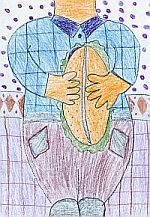 Obezitenin oluşmasında başlıca risk faktörleri aşağıda sıralanmıştır :Aşırı ve yanlış beslenme alışkanlıklarıYetersiz fiziksel aktiviteYaşCinsiyetEğitim düzeyiSosyo – kültürel etmenlerGelir durumuHormonal ve metabolik etmenlerGenetik etmenlerPsikolojik problemlerSık aralıklarla çok düşük enerjili diyetler uygulamaSigara- alkol kullanma durumuKullanılan bazı ilaçlar (antideprasanlar vb.)Doğum sayısı ve doğumlar arası süreObezitenin gelişmesinde dikkat edilmesi gereken faktörlerden biri de yaşamın ilk yıllarındaki beslenme şeklidir. Yapılan çalışmalarda, obezite görülme sıklığının anne sütü ile beslenen çocuklarda, anne sütü ile beslenmeyen çocuklara göre daha düşük oranlarda olduğu, anne sütü verme süresinin, tamamlayıcı besinlerin türü, miktarı ve başlama zamanlarının obezite oluşumunu etkilediği bildirilmektedir .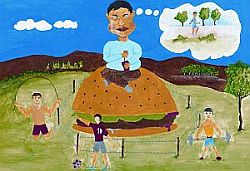 DSÖ ve UNICEF (Birleşmiş Milletler Çocuklara Yardım Fonu) tarafından yayımlanan çeşitli dökümanlarda 6 ay tek başına anne sütü verilmesinin, 6.aydan sonra emzirmenin sürdürülmesi ile birlikte güvenilir ve uygun kalite ve miktarda tamamlayıcı besinlere başlanılmasının ve en az 2 yıl emzirmenin devam ettirilmesinin kısa ve uzun dönemde obezite ve kronik hastalık riskini azaltabileceği belirtilmiştir.   Kaynak:  T.C.  SAĞLIK BAKANLIĞI                Halk Sağlığı Genel Müdürlüğü